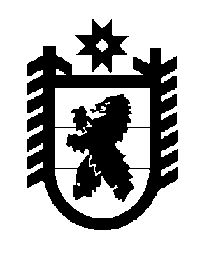 Российская Федерация Республика Карелия    ПРАВИТЕЛЬСТВО РЕСПУБЛИКИ КАРЕЛИЯПОСТАНОВЛЕНИЕот  14 апреля 2016 года № 144-Пг. Петрозаводск О внесении изменения в постановление Правительства 
Республики Карелия от 14 июня 2012 года № 185-ППравительство Республики Карелия п о с т а н о в л я е т:Внести в перечень имущества, находящегося в муниципальной собственности Медвежьегорского муниципального района, передаваемого в муниципальную собственность Толвуйского сельского поселения, утвержденный постановлением Правительства Республики Карелия 
от 14 июня 2012 года № 185-П «О разграничении имущества, находящегося в муниципальной собственности Медвежьегорского муниципального района» (Собрание законодательства Республики Карелия, 2012, № 6, ст. 1145), изменение, изложив его в редакции согласно приложению.           Глава Республики  Карелия                       			      	        А.П. ХудилайненПереченьимущества, находящегося в муниципальной собственности Медвежьегорского муниципального района, передаваемого в муниципальную собственность Толвуйского сельского поселения________________Приложение  к постановлению Правительства Республики Карелия                от  14 апреля 2016 года № 144-П№п/пНаименованиеимуществаАдрес местонахожденияимуществаИндивидуализирующиехарактеристики имуществаОбъект незавершенного строительствадер. Толвуя, ул. Гористая, д. 1вкадастровый номер 10:13:0140107:73, общая площадь 127,1 кв. м, степень готовности 83%Объект незавершенного строительствадер. Толвуя, ул. Гористая, д. 1вкадастровый номер 10:13:0140107:72, общая площадь 636,1 кв. м, степень готовности 78%Библиотечный фонддер. Толвуя,ул. Гористая, д. 790 экземпляров